         Поликсена Соловьёва                                                   День и ночь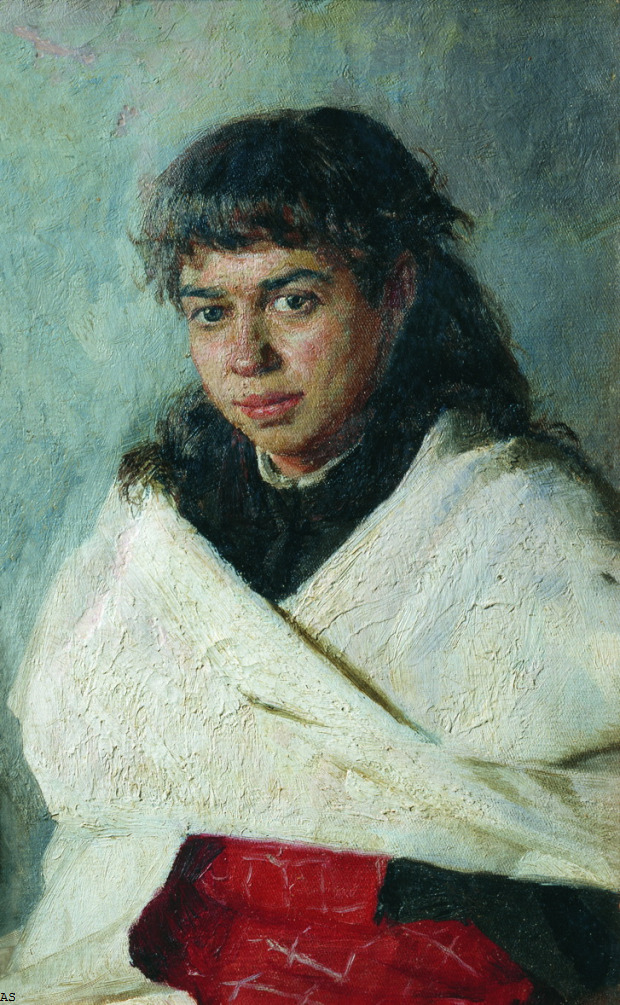 